新 书 推 荐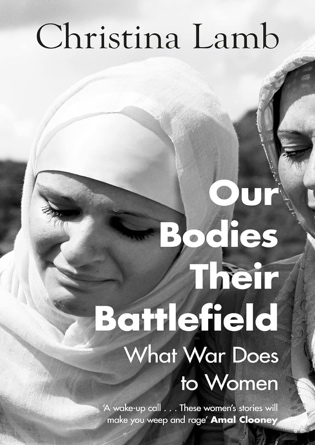 中文书名：《我们的身体，他们的战场：战争对女人的影响》英文书名：OUR BODIES, THEIR BATTLEFIELD: WHAT WAR DOES TO WOMEN作    者：Christina Lamb出 版 社：William Collins代理公司：DGA/ ANA/Zoey页    数：432页出版时间：2020年3月代理地区：中国大陆、台湾审读资料：电子稿类    型：大众社科版权已授：德国、法国、意大利、荷兰、瑞典、挪威、冰岛、立陶宛、巴西、波兰、西班牙和克罗地亚入围2020年巴美列·捷福奖（Baillie Gifford Prize）非虚构作品奖入围2021年奥威尔奖《泰晤士报》和《星期日泰晤士报》2020年最佳图书内容简介：“一记警钟……这些女性的故事会让你流泪，然后对世界的冷漠感到愤怒。”----阿玛尔·克鲁尼（Amal Clooney）本书由屡获殊荣的战地记者、《我是马拉拉》（I Am Malala）的合著者撰写，是第一本探讨现代冲突中性暴力使用的重要著作。克里斯蒂娜·拉姆（Christina Lamb）在战争和战区中工作了三十多年。在《我们的身体，他们的战场》（OUR BODIES, THEIR BATTLEFIELD）一书中，她为冲突中的女性发声，揭露了在当今的战争中，军队、恐怖分子和民兵是如何利用性暴力作为侮辱、压迫和进行种族清洗的武器。通过与幸存者直接交谈，拉姆感受到了战争中妇女的痛苦和勇敢，并认识了那些为正义而战的人们：东南亚第二次世界大战期间被日本人奴役的“慰安妇”，卢旺达大屠杀期间约25万名妇女遭受侵犯，如今更是有目睹家人遭难、随后被恐怖组织奴役的雅兹迪妇女和儿童……一路上，拉姆发现了令人难以置信的英雄主义和抵抗故事，比如，追捕了一百多名战犯的波斯尼亚妇女、拯救雅兹迪人的阿勒颇养蜂人以及冒着生命危险治疗受害者的刚果医生。性暴力可能与战争一样古老，但却是可以预防的罪行。见证并不能保证它不会再次发生，但可以让人们不再以世界根本不知道为借口。作者简介：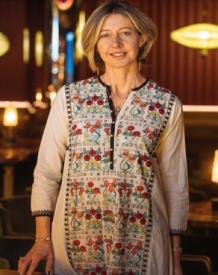 官网：Christina Lamb OBE X：(christinalamb (@christinalamb) / XThe Times：Christina Lamb | The Times & The Sunday TimesTED:Christina Lamb: The world's most neglected war crime | TED Talk克里斯蒂娜·拉姆（Christina Lamb）是英国重要的战地记者之一，也是畅销书作家。1987年，年仅22岁的她意外受邀前往卡拉奇，并于阿富汗开始，在世界上大多数热点地区进行了报道。其后，她搬到白沙瓦报道与苏联作战的圣战者，不到两年，就被评为年度最佳年轻记者。从那以后，她获得了15个新闻业主要奖项，包括5次被评为年度外国记者和欧洲最高战争报道奖the Prix Bayeux。2013年，女王授予她大英帝国勋章，她还是牛津大学学院的荣誉院士。2019年，她被评为英国新闻奖年度专题作家；2017年，因撰写有关难民的文章而获得苏·劳埃德-罗伯茨/联合国难民署奖（Sue Lloyd-Roberts/UNHCR award）；2016年，她因一篇关于尼日利亚奇博克女孩的文章获得外国记者协会年度专题报道奖，并因在利比亚拘留中心进行报道而获得2015年国际特赦组织年度新闻记者奖。目前，她是伦敦《星期日泰晤士报》（the Sunday Times）的首席驻外记者，曾在南非、巴基斯坦、巴西和华盛顿等地发表文章，尤以强调战争对妇女的影响而闻名。她写了九本书，有畅销书《非洲之家》（The Africa House）和合著作品《我是马拉拉》（I Am Malala），以及《告别喀布尔》（Farewell Kabul）和《阿勒颇女孩》（The Girl from Aleppo）。她的第一部戏剧《无人机，宝贝，无人机》（Drones, Baby, Drones）与罗恩·哈钦森合作，于2016年在伦敦阿科拉剧院演出。她的最新著作《我们的身体，他的战场：战争对女性的影响》，被著名历史学家安东尼·比弗（Antony Beevor）描述为“我读过的最有力、最令人不安的书”。作为一名鼓舞人心的演讲者，她在北约会议、雅芳女士年会等世界各地发表演讲，还在伦敦和纽约为the Moth表演故事，并在TEDx上发表了关于妇女和战争的演讲。她的肖像曾在牛津的国家肖像画廊和阿什莫尔博物馆展出。在国际畅销书作家保罗·科埃略2005年的小说《查希尔》(the Zahir)中，她是战地记者埃斯特(Esther)的原型。她是战争与和平报告和阿富汗联系研究所的董事会成员。媒体评价：“这是对战争中性暴力的严重性和恐怖性的警示——这是世界上最被忽视的战争罪行。这些女性的故事会让你流泪，然后对世界的冷漠感到愤怒。”----阿玛尔·克鲁尼（Amal Clooney）“分享这些故事是必要的，也是非常勇敢的。”----谢丽尔·桑德伯格（Sheryl Sandberg）“克里斯蒂娜·拉姆完成了不可能完成的任务——将女性写入历史……这是深度新闻报道、强有力的故事叙述、勇气和心血的非凡成就。这本书唤醒了人们对历史上和世界上针对妇女的性暴力之严重性和恐怖性的认识。如果你今年只读一本书，那就读这本书吧。令人震惊。”----伊芙·恩斯勒（Eve Ensler），《阴道独白》（The Vagina Monologues）的作者“千百年来，大规模实施性暴力一直是一种战争武器。但在所有有记载的历史中，几乎完全没有关于虐待的证词。这本勇敢、美丽而残酷的书终于让受害者开口说话了——令人震惊、鼓舞人心。”----贝塔尼·休斯（Bettany Hughes）感谢您的阅读！请将反馈信息发至：版权负责人Email：Rights@nurnberg.com.cn安德鲁·纳伯格联合国际有限公司北京代表处北京市海淀区中关村大街甲59号中国人民大学文化大厦1705室, 邮编：100872电话：010-82504106, 传真：010-82504200公司网址：http://www.nurnberg.com.cn书目下载：http://www.nurnberg.com.cn/booklist_zh/list.aspx书讯浏览：http://www.nurnberg.com.cn/book/book.aspx视频推荐：http://www.nurnberg.com.cn/video/video.aspx豆瓣小站：http://site.douban.com/110577/新浪微博：安德鲁纳伯格公司的微博_微博 (weibo.com)微信订阅号：ANABJ2002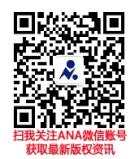 